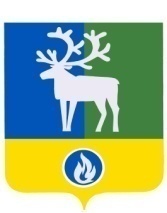 СЕЛЬСКОЕ ПОСЕЛЕНИЕ ЛЫХМАБЕЛОЯРСКИЙ РАЙОНХАНТЫ-МАНСИЙСКИЙ АВТОНОМНЫЙ ОКРУГ – ЮГРААДМИНИСТРАЦИЯ  СЕЛЬСКОГО ПОСЕЛЕНИЯ ЛЫХМАПОСТАНОВЛЕНИЕот 28 августа 2017 года	                                                                                                   № 93О внесении изменений в постановление администрации сельского поселения Лыхма от 26 января 2017  года № 5П о с т а н о в л я ю:1. Внести в приложение 1 «План мероприятий по росту доходов и оптимизации расходов бюджета сельского поселения Лыхма на 2017 год и  на плановый период 2018                 и 2019 годов» к постановлению администрации сельского поселения Лыхма                                  от 26 января  2017 года № 5 «Об утверждении Плана мероприятий по росту доходов и оптимизации расходов бюджета сельского поселения Лыхма на 2017 год и на плановый период 2018 и 2019 годов» изменение, изложив его в редакции согласно приложению                        к настоящему постановлению.	2. Контроль за выполнением постановления возложить на заместителя главы муниципального образования, заведующего сектором муниципального хозяйства администрации сельского поселения Лыхма Денисову И.В., главного бухгалтера администрации сельского поселения Лыхма Филиппову Е.А.Глава сельского поселения Лыхма                                                                      С.В. БелоусовПРИЛОЖЕНИЕ к постановлению  администрациисельского поселения Лыхмаот 28 августа 2017 года № 93 ПРИЛОЖЕНИЕ 1к постановлению  администрациисельского поселения Лыхмаот 26 января 2017 года № 5План мероприятий по росту доходов и оптимизации расходов бюджета сельского поселения Лыхмана 2017 год и на плановый период 2018 и 2019 годов№ п/пНаименование мероприятияПроект нормативного правового акта или иной документ Срок реализа-цииОтвет-ственный исполни-тельЦелевой показательЗначение целевого показателяЗначение целевого показателяЗначение целевого показателяБюджетный эффект от реализации мероприятий(тыс. рублей)Бюджетный эффект от реализации мероприятий(тыс. рублей)Бюджетный эффект от реализации мероприятий(тыс. рублей)№ п/пНаименование мероприятияПроект нормативного правового акта или иной документ Срок реализа-цииОтвет-ственный исполни-тельЦелевой показатель2017 год2018 год2019 год2017 год2018 год2019 год123456789101112Направления роста доходов бюджета поселения Направления роста доходов бюджета поселения Направления роста доходов бюджета поселения Направления роста доходов бюджета поселения Направления роста доходов бюджета поселения Направления роста доходов бюджета поселения Направления роста доходов бюджета поселения Направления роста доходов бюджета поселения Направления роста доходов бюджета поселения Направления роста доходов бюджета поселения Направления роста доходов бюджета поселения Направления роста доходов бюджета поселения Выявление объектов недвижимого имущества, которые признаются объектами налогообложения, в отношении которых налоговая база определяется как кадастровая стоимость, не включенных в Перечень объектов недвижимого имущества на 2017 год, утвержденного в соответствии со статьей 378.2 НК РФРаспоряжениеПравительства ХМАО – Югры        от 19 декабря 2014 года №  691-рп «О плане мероприятий по повышению роли имущественных налогов в формировании бюджета Ханты-Мансийского автономного округа - Югры и бюджетов муниципальных образований Ханты-Мансийского автономного округа - Югры на 2015 - 2017 годы»в течение 2017 годаАдминистрация сельского поселения ЛыхмаУвеличение количества плательщиков налога на имущество физических лиц, налоговая база по которым определяется исходя из кадастровой стоимости объектов недвижимого имущества,  единицне менее 1не менее 1не менее 10,00,00,01.2Взимание платы за пользование жилым помещением (платы за наем) для нанимателей жилых помещений по договорам социального найма и договорам найма жилых помещений государственного или муниципального жилищного фонда сельского поселения ЛыхмаПостановление администрации сельского поселения Лыхма от 15 ноября 2016 года № 139 «Об утверждении Порядков расчета арендной платы за пользование имуществом, находящимся в собственности сельского поселения Лыхма» (с изменениями от 26.01.2017)в течение годаАдминистрация сельского поселения ЛыхмаПланируемая к получению сумма доходов от использования имущества по договорам социального найма и договорам найма жилых помещений государственного и муниципального жилищного фонда сельского поселения Лыхма,  тыс.рублейНе менее70,0 Не менее70,0Не менее70,070,070,070,01.3Отслеживание выполнения условий муниципальных контрактов на поставку товаров, выполнение работ, оказание услуг для нужд сельского поселения Лыхма  и осуществление денежных взысканий (штрафов) за нарушение сроков исполнения муниципальных контрактовМуниципальные контракты на поставку товаров, выполнение работ, оказание услуг для нужд поселенияВ течение годаАдминистрация сельского поселения ЛыхмаПроведение проверок выполнения условий муниципальных контрактов на поставку товаров, отношение контрактов по которым проводятся проверки к общему количеству контрактов, %1001001001,01,01,01.4Обеспечить взаимодействие с налоговыми органами по выявлению и  постановки на налоговый учет организаций и предприятий (налогоплатель-щиков), осуществляющих деятельность на территории сельского  поселения ЛыхмаПротоколы  комиссии  по мобилизации доходов в бюджет сельского поселения ЛыхмаВ течение годаАдминистрация сельского поселения ЛыхмаПроведение мероприятий по выявлению и постановки на налоговый учет организаций и предприятий (налогоплатель-щиков), осуществляющих деятельность на территории  сельского поселения Лыхма, количествоне менее 4не менее 4не менее 40,00,00,0ИТОГО:ИТОГО:ИТОГО:ИТОГО:ИТОГО:ИТОГО:ИТОГО:ИТОГО:ИТОГО:2. Направление оптимизации расходов бюджета поселения2. Направление оптимизации расходов бюджета поселения2. Направление оптимизации расходов бюджета поселения2. Направление оптимизации расходов бюджета поселения2. Направление оптимизации расходов бюджета поселения2. Направление оптимизации расходов бюджета поселения2. Направление оптимизации расходов бюджета поселения2. Направление оптимизации расходов бюджета поселения2. Направление оптимизации расходов бюджета поселения2. Направление оптимизации расходов бюджета поселения2. Направление оптимизации расходов бюджета поселения2.1Снижение цены муниципальных контрактов в результате применения конкурентных процедур. Анализ конъюнктуры цен в целях определения начальной цены муниципальных контрактов.Сведения о реализации Федерального закона от 05 апреля 2013 года № 44 – ФЗ  «О контрактной системе в сфере закупок товаров, работ, услуг для обеспечения государственных и муниципальных нужд» с содержанием начальной (максимальной)  и фактической цены, сложившейся в результате проведения торговв течение годаЗаместитель главыГлавный бухгалтер поселения760,050,050,0